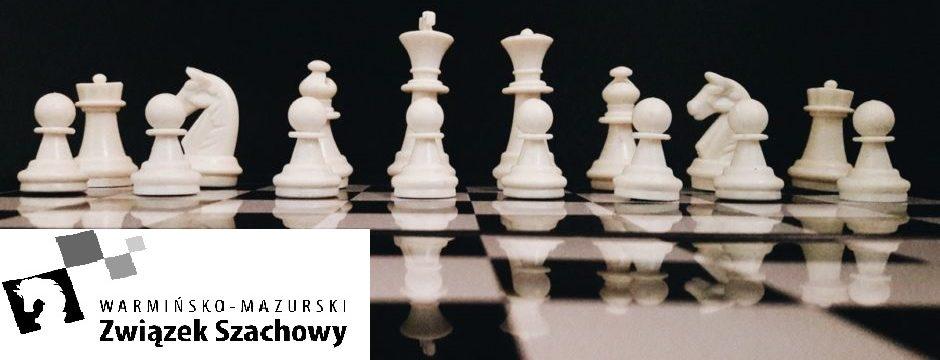 Indywidualne Mistrzostwa Województwa Warmińsko-Mazurskiego
Juniorów w Szachach Klasycznych
Komunikat OrganizacyjnyORGANIZATORWarmińsko-Mazurski Związek SzachowyCentrum Użyteczności Publicznej w OstródzieCELWyłonienie najlepszych zawodniczek i zawodników województwa Warmińsko-  Mazurskiego w poszczególnych grupach wiekowych.Uzyskanie i podwyższenie kategorii szachowych oraz rankingu Fide.Popularyzacja szachów wśród dzieci i młodzieży. Nauka rywalizacji w duchu fair play.Wyłonienie zawodników uprawnionych do udziału w Eliminacjach do MPM i OOM.TERMIN I MIEJSCEZawody rozegrane zostaną w dniach 14.06.2019-16.06.2019 w Centrum Użyteczności Publicznej w Ostródzie ul. Jana III Sobieskiego 9SYSTEM ROZGRYWEK I TEMPO GRYZawody rozegrane zostaną w grupach wiekowych do lat 9,11,13,15 osobno dla dziewcząt i chłopców. Dodatkowo zostaną rozegrane zawody w kategorii 16-19 lat w grupie łączonej dziewcząt i chłopców z oddzielną klasyfikacją po zakończeniu.Zgodnie z wytycznymi PZSzach przy niskiej frekwencji łączone będą sąsiednie grupy wiekowe lub grupy dziewcząt i chłopców w turnieje kołowe. Planuje się turnieje szwajcarskie 7-rundowe.Turnieje we wszystkich grupach zgłoszone do oceny rankingowej FIDEObowiązują przepisy gry FIDE.Remis może być zaproponowany po 30 posunięciu czarnychDopuszczalne spóźnienie na rundę - 15 minut Obowiązuje prowadzenie zapisu partii.Tempo gry 60 minut na partię + 30 sekund na każde posunięcie od początku partii.Bezwzględny zakaz wnoszenia telefonów komórkowych na salę gry.UCZESTNICYW zawodach mogą uczestniczyć zawodnicy zarejestrowani w Centralnym Rejestrze PZSzach w województwie warmińsko-mazurskim oraz posiadający licencję zawodniczą PZSzach. W przypadku braku rejestracji lub licencji prosimy o pilny kontakt email najpóźniej do 01.06.2019  wmzszach@wp.plOPŁATY STARTOWEDo lat 9 - 30 zł, pozostałe grupy - 35 zł.Dodatkowo obowiązuje opłata klasyfikacyjno-rankingowa - 15 zł.Wpisowe należy wpłacić na konto WMZSzach do 10.06.2019:
Credit Agricole: 22 1940 1076 3085 3997 0000 0000W drodze wyjątku w dniu rozpoczęcia zawodów do godziny 11.45PUNKTACJA I OCENA WYNIKÓW
Przy równej ilości punktów o kolejności miejsc decyduje:w turniejach rozgrywanych systemem szwajcarskim:Buchholz skróconyBuchholz pełnyBergerw turniejach rozgrywanych systemem kołowych (w wyodrębnionej tabeli grupy):Bergerwynik bezpośredniej partiiliczba zwycięstwNAGRODY I WYRÓŻNIENIAZa miejsca I-III w każdej grupie przewidziane są puchary i medale, dla wszystkich uczestników dyplomy i upominkiZawodnicy, którzy zajmą czołowe miejsca otrzymają dofinansowanie na pokrycie kosztów udziału w Eliminacjach do MPM i OOM, oraz Półfinałach MPJ. Wysokość dofinansowania ustali Zarząd WMZSzach.Uprawnienia gry w Eliminacjach Strefowych do MPM i OOM uzyskuje po 12 zawodników w grupach wiekowych do lat 9,11,13. ZGŁOSZENIAZawodnicy zgłaszają się do właściwej grupy turniejowej poprzez serwis ChessArbiter lub na adres email:  wmzszach@wp.pl 
Termin zgłoszeń do 10.06.2019 r.ZAKWATEROWANIE I WYŻYWIENIEWyżywienie- obiady będą serwowane od piątku do niedzieli w formie dwóch dań przez restaurację Ostródziak, przed Centrum Użyteczności Publicznej w przerwach między rundami. Koszt 1-go obiadu 18 PLN, płatne przed pierwszą rundą u organizatora.Noclegi- rezerwacja we własnym zakresie, rekomendowane miejsce przez organizatora:Kraina Jezior - Gospoda Ul. Olsztyńska 57 
14-100 OSTRÓDA89 646 18 10 • 603 966 144 
89 646 18 33cds.morliny@gmail.comwww.krainajezior.plRezerwacja najpóźniej do 14.05.2019. Proszę powołać się za nasze zawody. W późniejszym terminie brak gwarancji wolnych miejsc.Ilość pokoi, ceny za 1 dobę:pokoje jednoosobowe - 3 pokoje, cena 130,00zł ze śniadaniempokoje dwuosobowe – 10 pokoi, w tym dwa pokoje z dużymi łóżkami, cena 160,00zł ze śniadaniempokoje trzyosobowe - 3 pokoje, cena 190,00zł ze śniadaniem,32 miejsca noclegowe - łącznie.PROGRAM TURNIEJUPlan Zawodów:14.06.2019   11.00-11.45  Potwierdzenie udziału, opłaty organizacyjne	           12.00   Runda pierwsza                        15.30   Runda druga15.06.2019    9.00     Runda trzecia                        12.30   Runda czwarta                        16.00   Runda piąta16.06.2019    10.00   Runda szósta                            13.30   Runda siódma Planowane zakończenie zawodów około godziny 17.00   UWAGA: Przy turnieju sześciorundowym, zawodniczki lub zawodnicy nie grają w piątek 14.06 o godzinie 15.30, przy pięciorundowym nie grają w piątek  14.06 o godzinie 15.30 i w sobotę 15.06. o godzinie 16.00O godz. 11.45 - niepotwierdzeni zawodnicy zostaną wyczytani przez sędziego i usunięci z list startowych, a ewentualny udział od II rundy uzależniony będzie od decyzji sędziego głównegoUSTALENIA KOŃCOWEDyrektor zawodów - Kamil Zapałowski, Sędzia główny - Feliks Stachowicz, Sędziowie asystenci zostaną podani na odprawie technicznej. Sprzęt do gry zapewnia organizatorZawodnicy startują w turnieju na koszt własny lub delegujących ich klubówZawodnicy ubezpieczają się we własnym zakresie na czas zawodów, dojazdu i powrotuZa stan zdrowia zawodnika i jego zdolność do udziału w zawodach odpowiada zawodnik    / osoba pełnoletnia / lub opiekun prawny / osoba niepełnoletnia /Opiekę nad niepełnoletnimi zawodnikami sprawują rodzice lub opiekunowieFotografować można przez pierwsze pięć minut od rozpoczęcia rundyZgłoszenie do zawodów traktowane jest jako akceptacja niniejszego komunikatu oraz wyrażenie zgody na przetwarzanie danych osobowych przez Organizatora w celach informacyjno=marketingowych zgodnie z Ustawą o ochronie danych osobowychOrganizator zastrzega sobie prawo do nieodpłatnego wykorzystywania materiałów audiowizualnych zrealizowanych podczas zawodów, w szczególności zdjęć, materiałów filmowych i nagrań dźwiękowych przedstawiających uczestników w celach informacyjnych i promocyjnychOrganizator zastrzega sobie prawo do zmian i interpretacji komunikatuGrupaUczestnicyAdres serwisu turniejowego na chessarbitrzeC9chłopcy rocznik 2010 i młodsihttp://www.chessarbiter.com/turnieje/2019/ti_2677/D9dziewczęta rocznik 2010 i młodszehttp://www.chessarbiter.com/turnieje/2019/ti_2671/C11chłopcy rocznik 2008 i 2009http://www.chessarbiter.com/turnieje/2019/ti_2678/D11dziewczęta rocznik 2008 i 2009http://www.chessarbiter.com/turnieje/2019/ti_2674/C13chłopcy rocznik 2006 i 2007http://www.chessarbiter.com/turnieje/2019/ti_2679/D13dziewczęta rocznik 2006 i 2007http://www.chessarbiter.com/turnieje/2019/ti_2675/C15chłopcy rocznik 2004 i 2005http://www.chessarbiter.com/turnieje/2019/ti_2680/D15dziewczęta rocznik 2004 i 2005http://www.chessarbiter.com/turnieje/2019/ti_2676/D16-D19/C16-C19dziewczęta i chłopcy z  roczników 2003,2002,2001 i 2000http://www.chessarbiter.com/turnieje/2019/ti_2681/